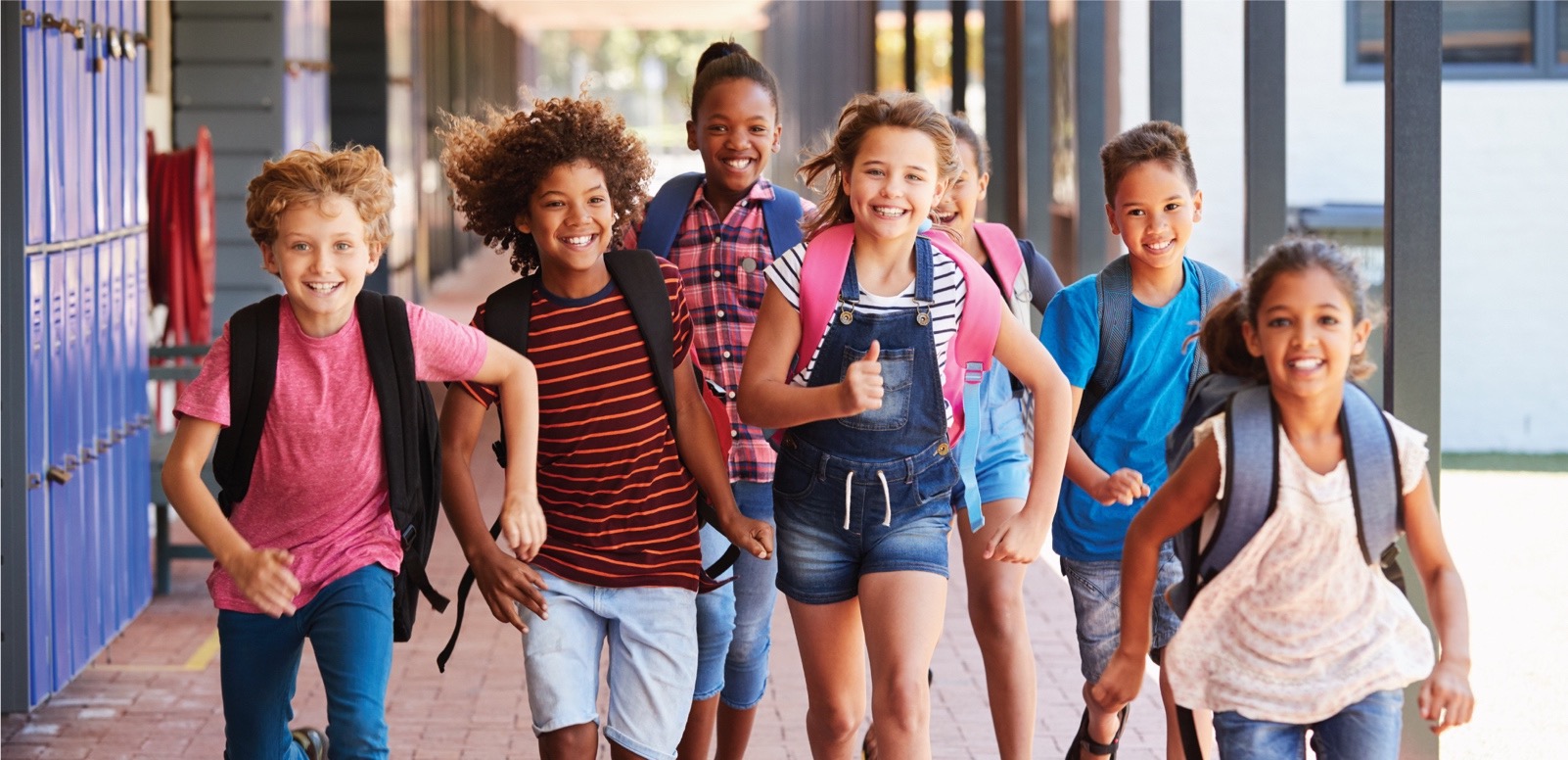 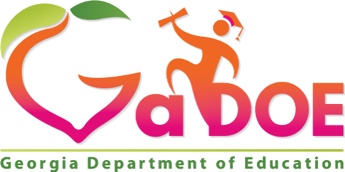 DOCUMENT REVISION UPDATESPRIVATE SCHOOL REPORT OF STUDENTS ENROLLEDGeorgia law (O.C.G.A. § 20-2-690) provides, within 30 days after the beginning of each school year, it shall be the duty of the administrator of each private school to provide to the school superintendent of each local public school district which has residents enrolled in the private school a list of the name, age, and residence of each resident so enrolled. At the end of each school month, it shall be the duty of the administrator of each private school to notify the school superintendent of each local public school district of the name, age, and residence of each student residing in the public school district who enrolls or terminates enrollment at the private school during the immediately preceding school month. Such records shall indicate when attendance has been suspended and the grounds for such suspension.Data Collected by the DE1111 in November will be used to cross-reference K-12 enrollment information provided by private schools participating in Equitable Services Under Title II, Part A and Title IV, Part A of ESSA. By law ESSA allocations are determined on a per pupil basis and, in Georgia, are extracted from an official count taken the first Tuesday of October. DE1111 enrollment information submitted in November should reflect enrollment information collected on the first Tuesday of October.DE1111 Private School Report of Students EnrolledPrivate School Name: ________________________________________ Report Month/Year:     ________________________________________INSTRUCTIONS:1. If you are reporting students enrolled this report period, provide names, ages, grade level, and Residence.2. If you are reporting students who have withdrawn after having been enrolled this year, write a “W” in the column headed E/W and the withdrawal date in the Date of Entry/Withdrawal column, then send the form to the appropriate school superintendent.3. If you are reporting students who have enrolled after you have submitted the report to the school superintendent, provide student information and write an “E” in the column headed E/W and the school entry date in the Date of Entry/Withdrawal column, then send the form to the appropriate school superintendent.4. If you are reporting students who have been suspended this report period, write a “Y” in the column headed Was Student Suspended and the Reason for suspension in the Reason for suspension column, then send the form to the appropriate school superintendent.DE Form 1111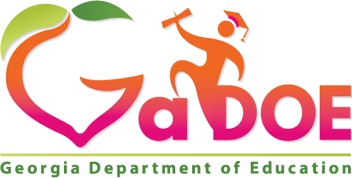 205 Jesse Hill Jr. Drive SEAtlanta, GA 30334www.gadoe.org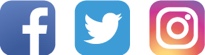 @georgiadeptofedRichard Woods, State School SuperintendentEducating Georgia’s FutureREVISION DATEDATA ELEMENTS AFFECTEDCOMMENTS07/01/2022Initial posting for FY202307/01/2023Initial posting for FY2024Private School InformationPrivate School InformationPrivate School InformationPrivate School InformationPrivate School InformationPrivate School InformationName of Private SchoolName of Private SchoolIf applicable, name of business under which the school is registered/coveredIf applicable, name of business under which the school is registered/coveredProfit/Nonprofit Status of School (or Overarching Business)Profit/Nonprofit Status of School (or Overarching Business)ProfitNon-ProfitBusiness ID Number and State for school or business under which the school is registered/covered.Business ID Number and State for school or business under which the school is registered/covered.Business ID State (2 letter)501c3 Status of School (or Overarching Business)501c3 Status of School (or Overarching Business)YesNoIf 501c3, please enter Employer Identification Number for school or business under which the school is registered/coveredIf 501c3, please enter Employer Identification Number for school or business under which the school is registered/coveredEINList the City/County Public School District in which geographic boundaries the Private School is locatedList the City/County Public School District in which geographic boundaries the Private School is locatedCountyCitySchool WebsiteSchool TelephoneSchool EmailMailing AddressCity / State / ZipLocation AddressCity / State / ZipPrivate School Contact InformationPrivate School Contact InformationPrivate School Contact InformationPrivate School Contact InformationPrivate School Contact InformationPrivate School Contact InformationContact Last NameContact First NameContact TitleContact TelephoneContact EmailTotal EnrollmentGradesPublic School District to Which Submitted  E/WDate of Entry or WithdrawalWas student Suspended (Y=Yes, N=No)Reason for suspension if prior column is Y.Name of Student(s)AgeGrade LevelResidenceCity/StateZip CodeE/WDate of Entry or WithdrawalWas student Suspended (Y=Yes, N=No)Reason for suspension if prior column is Y.Name of Student(s)Name of Student(s)AgeGrade LevelResidenceCity/StateZip Code